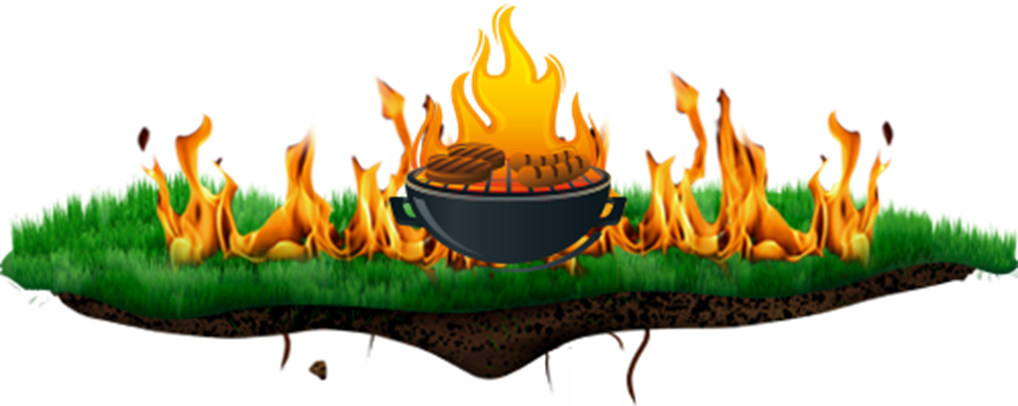 Uitnodiging AV Passaat CLUB BBQ op 21 september 2019Ter afsluiting van de clubkampioenschappen nodigen we u uit om gezellig mee te doen aan de AV Passaat CLUB BBQ. Aanvang: na de prijsuitreiking.Kosten: €10,- pp voor een BBQ pakket (vlees, salades, sauzen en stokbrood). Er is ook een vegetarische variant. Je kunt je aanmelden tot 15 september door onderstaande gegevens te sturen naar kirstenkuntz@gmail.com Naam:	……………………………………………………………………………………..e-mail adres: …………………………………………………………………………….Neemt deel aan de AV Passaat CLUB BBQ met …………………………(aantal personen) Vlees:………………(aantal) 	Vegetarisch:…………….(aantal)De betaling voor de BBQ dient uiterlijk 15 september overgemaakt te worden op de rekening van Passaat: NL74RABO0353036625 ovv BBQ clubkampioenschappen + naam